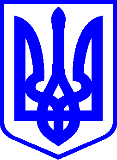 КИЇВСЬКА МІСЬКА РАДАІІІ СЕСІЯ ІХ СКЛИКАННЯРІШЕННЯ____________№_______________					ПРОЄКТПро внесення змін до рішення Київської міської ради від 09 листопада 2023 року 
№ 7334/7375 «Про деякі питання діяльності  закладів загальної середньої освіти Печерського району м. Києва»Відповідно до статті 90 Цивільного кодексу України, пунктів 30, 31 частини першої статті 26 Закону України «Про місцеве самоврядування в Україні», законів України «Про освіту», «Про повну загальну середню освіту», рішення Київської міської ради від 15 березня 2012 року № 209/7546 «Про делегування повноважень виконавчому органу Київської міської ради (Київській міській державній адміністрації) та районним в місті Києві державним адміністраціям у сфері освіти», з метою приведення типів і найменувань закладів освіти у відповідність до вимог законодавства Київська міська радаВИРІШИЛА:1. Внести до рішення Київської міської ради від 09 листопада 2023 року 
№ 7334/7375 «Про деякі питання діяльності закладів загальної середньої освіти Печерського району м. Києва» наступні зміни:1.1. Пункт 5 рішення Київської міської ради викласти у новій редакції:«5. Змінити тип і найменування Спеціалізованої школи № 181 ім. Івана Кудрі Печерського району м. Києва (ідентифікаційний код 32492571) на Ліцей № 181 Печерського району м. Києва.»1.2. Пункт 6 рішення Київської міської ради викласти у новій редакції:«6. Ліцею № 181 Печерського району м. Києва забезпечити здобуття профільної середньої освіти, базової середньої освіти та здобуття початкової освіти.»2. Оприлюднити це рішення в установленому порядку.3. Контроль за виконанням цього рішення покласти на постійну комісію Київської міської ради з питань освіти і науки, молоді та спорту.Київський міський голова 		             		Віталій КЛИЧКОПОДАННЯ:Директор Департаменту освіти і наукиОлена ФІДАНЯНОлена ФІДАНЯННачальник управління персоналу та правового забезпеченняЛариса БІБАЛариса БІБАПОГОДЖЕНО:Заступник голови Заступник голови Валентин МОНДРИЇВСЬКИЙПостійна комісія Київської міської ради з питань освіти і науки, молоді та спортуГолова СекретарВадим ВАСИЛЬЧУК Олександр СУПРУНВадим ВАСИЛЬЧУК Олександр СУПРУНПостійна комісія Київської міської ради з питань власності та регуляторної політикиГоловаСекретарМихайло ПРИСЯЖНЮК Сергій АРТЕМЕНКОМихайло ПРИСЯЖНЮК Сергій АРТЕМЕНКОНачальник управління правового забезпечення діяльності Київської міської ради  Валентина ПОЛОЖИШНИКВалентина ПОЛОЖИШНИК